FACULDADE DE CIÊNCIAS DA SAÚDE IGESPCURSO DE ENFERMAGEMNOME COMPLETO DOS (AS) AUTORES (AS)TÍTULO DO TRABALHO: subtítulo[Os destaques tipográficos (maiúsculas, negrito, itálico etc) não precisam ser os mesmos apresentados neste exemplo. O fundamental é que o subtítulo seja precedido de dois pontos.]São Paulo - SP20XXNOME COMPLETO DOS (AS) AUTORES (AS)TÍTULO DO TRABALHO: subtítuloTrabalho de Conclusão de Curso apresentado ao Departamento de Graduação da Faculdade de Ciências da Saúde IGESP, como requisito parcial para obtenção do título de Bacharel em Enfermagem.Orientador (a): Titulação e Nome completo do (a) orientador (a) [Ex.: Prof. Dr. xx]Coorientador (a): Titulação e Nome completo do (a) coorientador (a) [se houver]São Paulo - SP20XXFOLHA EM BRANCO PARA FICHA CATALOGRÁFICA QUE SERÁ ELABORADA PELA BIBLIOTECA, SEGUNDO SOLICITAÇÃO PRÉVIASUBSTITUA ESSA PÁGINA PELA FOLHA DE APROVAÇÃO EMITIDA PELA SECRETARIA ACADÊMICA APÓS A DEFESA.A FOLHA DE APROVAÇÃO DEVE ESTAR SEM ASSINATURAS E ELA DEVE CONTER OBRIGATORIAMENTE:NOME COMPLETO DOS (AS) AUTORES (AS) DO TRABALHOTÍTULO DO TRABALHODATA DE APROVAÇÃONOME E TITULAÇÃO DA BANCA EXAMINADORA E INSTITUIÇÕES A QUE PERTENCEMTexto texto texto texto texto texto texto texto texto texto texto texto texto texto texto texto texto texto texto texto texto texto texto texto.[DEDICATÓRIA é um elemento opcional]AGRADECIMENTOS 	Texto texto texto texto texto texto texto texto texto texto texto texto texto texto texto texto texto texto texto texto texto texto texto texto texto texto texto texto texto texto texto texto texto texto texto texto texto texto texto texto texto texto texto texto texto texto texto texto texto texto texto texto texto texto texto texto texto texto texto texto texto texto texto texto texto texto texto texto texto texto texto texto texto texto texto texto texto texto texto. 	Texto texto texto texto texto texto texto texto texto texto texto texto texto texto texto texto texto texto texto texto texto texto texto texto texto texto texto texto texto texto texto texto texto texto texto texto texto texto texto texto texto texto texto texto texto texto texto texto texto texto texto texto texto texto texto texto texto texto texto texto texto texto texto texto texto texto texto texto texto texto texto texto texto texto texto texto texto texto texto.[AGRADECIMENTOS é um elemento opcional][EPÍGRAFE é um elemento opcional e deve seguir a norma de Citações (NBR 10520), ou seja: citações de até 3 linhas devem estar entre aspas duplas; as citações com mais de 3 linhas devem ser destacadas com recuo de 4 cm da margem esquerda, com letra menor que a do texto e sem as aspas. Ao fim da citação, deve ser indicada a fonte de que foi extraída de acordo com o padrão escolhido para elaboração das referências. A fonte da citação deve aparecer na lista de referências.]Ex.:Queremos saber
Queremos viver
Confiantes no futuro
Por isso se faz necessário
Prever qual o itinerário da ilusão
A ilusão do poder
Pois se foi permitido ao homem
Tantas coisas conhecer
É melhor que todos saibam
O que pode acontecer.(QUEREMOS..., 1976).“O cipreste inclina-se em fina reverência / e as margaridas estremecem, sobressaltadas. / A grande amendoeira consente que balancem [...]”. (MEIRELES, 1983, p. 135).RESUMOApresente de forma concisa os pontos relevantes de seu trabalho, de forma que qualquer pessoa consiga ter uma visão rápida e clara de seu conteúdo e conclusões. O resumo é formado por apenas um parágrafo, sem recuo, sem tópicos, contendo, preferencialmente, entre 150 e 500 palavras. Convém evitar fórmulas e equações, bem como citações, segundo a NBR 6028 (Resumo). Nas palavras-chave indique de 4 a 5 termos que representem o conteúdo do trabalho, preferencialmente escolhidos do vocabulário controlado da BVS (https://decs.bvsalud.org/).Palavras-chave: texto; texto; texto; texto; texto.ABSTRACTÉ a tradução literal de tudo que foi escrito no RESUMO para o inglês, inclusive as palavras-chave. Keywords: text; text; text; text; text.LISTA DE ILUSTRAÇÕES[LISTAS são elementos opcionais][Quando as ilustrações compõem a parte textual do trabalho (introdução até conclusões), elas devem ser indicadas na lista. Ilustrações que estejam em apêndice ou anexo não devem ser indicadas na lista.][As ilustrações podem ser quadros, desenhos, figuras, esquemas, fotografias, gráficos e outros. Tabelas não são ilustrações, devendo aparecer em lista própria (LISTA DE TABELAS). Quando necessário, recomenda-se elaborar uma lista própria para cada tipo de ilustração. Ex.: LISTA DE FIGURAS; LISTA DE QUADROS.]LISTA DE ABREVIATURAS E SIGLASAAA 		Texto texto textoBBB 		Texto texto textoCCC 		Texto texto textoDDD 		Texto texto textoEEE 		Texto texto texto[LISTAS são elementos opcionais][Abreviaturas e siglas aparecem em ordem alfabética]LISTA DE SÍMBOLOSK 		Texto texto textoX 		Texto texto textoY 		Texto texto textoZ 		Texto texto texto[LISTAS são elementos opcionais]SUMÁRIOOs destaques tipográficos (maiúsculas, negrito, itálico etc) não precisam ser os mesmos apresentados neste exemplo de sumário. O fundamental é que exista uma diferenciação tipográfica entre todos os tipos de seções para evidenciar a hierarquia (menos a numeração das páginas, que pode seguir um modelo único). Ex.:1 INTRODUÇÃO	Texto texto texto texto texto texto texto texto texto texto texto texto texto texto texto texto texto texto texto texto texto texto texto texto texto texto texto texto texto texto texto texto texto. 	Texto texto texto texto texto texto texto texto texto texto texto texto texto texto texto texto texto texto texto texto texto texto texto texto texto texto texto texto texto texto texto texto texto.	Texto texto texto texto texto texto texto texto texto texto texto texto texto texto texto texto texto texto texto texto texto texto texto texto texto texto texto texto texto texto texto texto texto.[Os títulos das seções primárias (1, 2, 3 etc.) devem ter a mesma formatação dos títulos dos elementos pré e pós-textuais (neste exemplo, negrito e maiúsculas).][Os títulos de todas as seções devem ter a mesma formatação usada no sumário][Cada seção primária deve iniciar em uma nova página.][A paginação começa a ser contada a partir da capa do TCC (a página com a ficha catalográfica não é contabilizada), porém só deve começar a ser exibida aqui, na INTRODUÇÃO.]2 OBJETIVO 	Texto texto texto texto texto texto texto texto texto texto texto texto texto texto texto texto texto texto texto texto texto texto texto texto texto texto texto texto texto texto texto.Quadro 1 – Texto texto texto textoFonte: Os autores (ano).[No corpo do trabalho, tanto nas ilustrações como nas tabelas, a identificação aparece na parte superior. Na parte inferior da ilustração ou tabela indica-se a fonte consultada – obrigatório, mesmo que seja produção de própria autoria conforme exemplo acima.][A numeração das ilustrações deve ser sequencial (Figura 1, Figura 2…), de acordo com a ordem que aparece no texto. Ao longo do texto, os títulos das ilustrações devem ser escritos da mesma forma e com os mesmos destaques gráficos (negrito, itálico, sublinhado etc) que na lista de ilustrações. O mesmo acontece para as tabelas.]	Texto texto texto texto texto texto texto texto texto texto texto texto texto texto.Figura 1 – Texto texto texto textoFonte: Uzanne (2014, p. 12).[Ilustrações ou tabelas que não foram produzidas pelo próprio autor devem ter a autoria indicada da mesma maneira que uma citação, conforme exemplo acima, e a fonte deve ser indicada nas Referências.] 	Texto texto texto texto texto texto texto texto texto texto texto texto texto texto texto texto texto texto texto texto texto texto texto texto.2.1 Objetivo geral	Texto texto texto texto texto texto texto texto texto texto texto texto texto texto texto texto texto texto texto texto texto texto texto texto texto texto texto texto texto.Tabela 1 – Texto texto texto textoFonte: Os autores (ano).	Texto texto texto texto texto texto texto texto texto texto texto texto texto texto texto texto texto texto texto texto texto texto texto texto texto texto texto texto texto.2.1.1 Texto texto texto texto texto texto texto texto texto texto texto texto texto texto texto texto texto texto	Texto texto texto texto texto texto texto texto texto texto texto texto texto texto.Tabela 2 – Texto texto texto texto texto texto texto texto texto Fonte: Os autores (ano).Texto texto texto texto texto texto texto texto texto texto texto texto texto texto texto texto texto texto texto texto texto texto texto texto texto texto texto texto texto texto texto.2.2 Objetivos específicos	Texto texto texto texto texto texto texto texto texto texto texto texto texto texto.	Texto texto texto texto texto texto texto texto texto texto texto texto texto texto texto texto texto.3 REFERENCIAL TEÓRICO 	Texto texto texto texto texto texto texto texto texto texto texto texto texto texto texto texto texto texto texto texto texto texto texto texto texto texto texto texto.Fluxograma 1 – Texto texto texto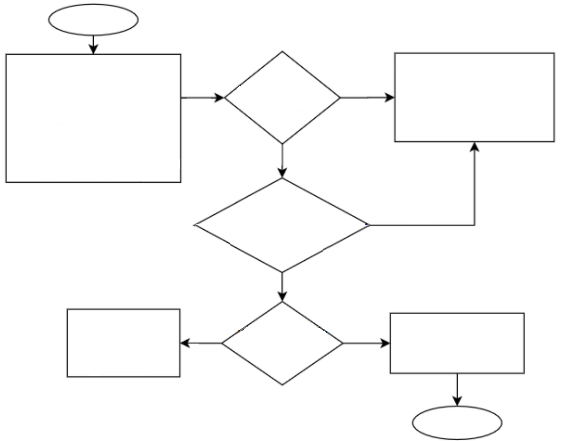 Fonte: Os autores (ano).	Texto texto texto texto texto texto texto texto texto texto texto texto texto texto texto texto texto texto texto texto texto texto texto texto texto texto texto texto.Figura 2 – Texto texto texto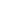 Fonte: Os autores (ano). 	Texto texto texto texto texto texto texto texto texto texto texto texto texto texto texto texto texto texto texto texto texto.Tabela 3 – Texto textoFonte: Os autores (ano).	Texto texto texto texto texto texto texto texto texto texto texto texto texto texto texto texto texto texto texto texto texto texto texto texto texto texto texto texto.Tabela 4 – Texto texto textoFonte: Os autores (ano). 	Texto texto texto texto texto texto texto texto texto texto texto texto texto texto texto texto texto texto texto texto texto texto texto texto texto texto texto texto.Figura 3 – Texto textoFonte: Os autores (ano). 	Texto texto texto texto texto texto texto texto texto texto texto texto texto texto texto texto texto texto texto texto texto.4 MÉTODO 	Texto texto texto texto texto texto texto texto texto texto texto texto texto texto texto texto texto texto texto texto texto texto texto texto texto texto texto texto.Gráfico 1 – Texto textoFonte: Os autores (ano).	Texto texto texto texto texto texto texto texto texto texto texto texto texto texto texto texto texto texto texto texto texto texto texto texto texto texto texto texto.Tabela 5 – Texto textoFonte: Os autores (ano).4.1 Tipo de estudoTexto texto texto texto texto texto texto texto texto texto texto texto texto texto texto texto texto texto texto texto texto texto texto texto texto texto texto texto.Tabela 6 – Texto texto textoFonte: Os autores (ano).4.2 Cenário de estudoTexto texto texto texto texto texto texto texto texto texto texto texto texto texto texto texto texto texto texto texto texto texto texto texto texto texto texto textoFigura 4 – Texto texto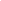 Fonte: Os autores (ano).4.3 População e amostraTexto texto texto texto texto texto texto texto texto texto texto texto texto texto texto texto texto texto texto texto texto texto texto texto texto texto texto texto.4.4 Instrumentos de coleta de dadosTexto texto texto texto texto texto texto texto texto texto texto texto texto texto texto texto texto texto texto texto texto texto texto texto texto texto texto texto.4.5 Procedimentos e período de coleta de dadosTexto texto texto texto texto texto texto texto texto texto texto texto texto texto texto texto texto texto texto texto texto texto texto texto texto texto texto texto.4.6 Procedimentos éticosTexto texto texto texto texto texto texto texto texto texto texto texto texto texto texto texto texto texto texto texto texto texto texto texto texto texto texto texto.5 RESULTADOSTexto texto texto texto texto texto texto texto texto texto texto texto texto texto texto texto texto texto texto texto texto texto texto texto texto texto texto texto texto texto texto texto texto texto texto texto texto texto texto texto texto texto texto.6 DISCUSSÃOTexto texto texto texto texto texto texto texto texto texto texto texto texto texto texto texto texto texto texto texto texto texto texto texto texto texto texto texto texto texto texto texto texto texto texto texto texto texto texto texto texto texto texto.7 CONSIDERAÇÕES FINAIS 	Texto texto texto texto texto texto texto texto texto texto texto texto texto texto texto texto texto texto texto texto texto texto texto texto texto texto texto texto texto texto texto texto texto texto texto texto texto texto texto texto texto texto texto.REFERÊNCIASMEIRELES, Cecília. Flor de poemas. Rio de Janeiro: Nova Fronteira, 1983.QUEREMOS saber. Intérprete: Cássia Eller. Compositor: Gilberto Gil. In: Acústico MTV: Cássia Eller. Intérprete: Cássia Eller. São Paulo: Universal Music, 2001. 1 CD, faixa 9.UZANNE, O.The end of books. Adelaide: University of Adelaide, 2014. Disponível em: https://ebooks.adelaide.edu.au/u/uzanne/octave/end/. Acesso em: 20 abr. 2019.[O termo REFERÊNCIAS deve estar em negrito e centralizado.][As referências devem ser dispostas em ordem alfabética. Em caso de artigos científicos e/ou demais materiais consultados pela internet, deve-se citar o endereço eletrônico e a última data em que ele foi consultado, conforme o exemplo acima.]APÊNDICE A – TEXTO TEXTO TEXTO TEXTO TEXTO Acesse nosso Manual de Normalização de Trabalhos Acadêmicos para fazer uma revisão geral do seu trabalho de conclusão de curso.[APÊNDICE é um elemento opcional. O conteúdo dos apêndices deve ter sido elaborado ou adaptado pelos (as) autores (as) do TCC. Ex.: uma entrevista feita com um profissional da área; a transcrição (parcial) de uma entrevista em vídeo obtida em algum portal da internet.]ANEXO A – TEXTO TEXTO TEXTO TEXTO	[ANEXO é um elemento opcional. O conteúdo dos anexos deve ter sido elaborado por outra pessoa que não os (as) autores (as) do TCC.]Quadro 1 –Texto texto texto texto15Figura 1 –Texto texto texto texto15Fluxograma 1 –Texto texto texto18Figura 2 –Texto texto texto18Figura 3 –Texto Texto19Gráfico 1 –Texto texto20Figura 4 –Texto texto211INTRODUÇÃO002OBJETIVO 002.1Objetivo geral002.2Objetivos específicos003REFERENCIAL TEÓRICO004MÉTODO  004.1Tipo de estudo004.2Cenário de estudo004.3População e amostra004.4Instrumentos de coleta de dados004.5Procedimentos e período de coleta de dados004.6Procedimentos éticos005RESULTADOS006DISCUSSÃO007CONSIDERAÇÕES FINAIS00REFERÊNCIAS00APÊNDICE A – TEXTO TEXTO TEXTO TEXTO TEXTO TEXTO 00ANEXO A – TEXTO TEXTO TEXTO 001TEXTO001.1Texto texto texto 001.1.1Texto texto002TEXTO TEXTO002.1Texto002.1.1Texto texto00TextoTextoTexto texto textoTexto textoTexto texto textoTexto textoTexto texto textoTexto textoTexto texto textoTexto textoTextoTexto000000000000000000000000TextoTextoTexto00000000000000000000000000000000000TextoTextoTexto000000000000000000TextoTextoTexto000000000000000000TextoTextoTexto000000000000000000TextoTextoTexto0000000000000000